EEscheat (Procedure) Act 1940Portfolio:Attorney GeneralAgency:Department of JusticeEscheat (Procedure) Act 19401940/045 (4 & 5 Geo. VI No. 45)30 Dec 194030 Dec 1940Financial Administration Legislation Amendment Act 1993 s. 131993/00627 Aug 19931 Jul 1993 (see s. 2(1))Transfer of Land Amendment Act 1996 s. 153(1)1996/08114 Nov 199614 Nov 1996 (see s. 2(1))Reprint 1 as at 21 Mar 2003 Reprint 1 as at 21 Mar 2003 Reprint 1 as at 21 Mar 2003 Reprint 1 as at 21 Mar 2003 Acts Amendment and Repeal (Courts and Legal Practice) Act 2003 s. 912003/0654 Dec 20031 Jan 2004 (see s. 2 and Gazette 30 Dec 2003 p. 5722)Financial Legislation Amendment and Repeal Act 2006 s. 42006/07721 Dec 20061 Feb 2007 (see s. 2(1) and Gazette 19 Jan 2007 p. 137)Transfer of Land Amendment Act 2022 Pt. 3 Div. 32022/02124 Jun 20227 Aug 2023 (see s. 2(b) and SL 2023/111 cl. 2)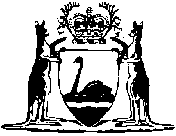 